Report on the 9th Congress of the Asian-Pacific Society on Thrombosis an Hemostasis 6-9th October 2016	I am very priviledged to be able to attend the above 4 days meeting in , this year. The conference was organized by the Taiwan Society of Thrombosis and Hemostasis. Since its launch in  in 2000, the APSTH Congress has been held every two years in the cities of Asia-Pacific region.On the first day of the meeting, there were four concurrent symposiums, PNH and aHUS, Anticoagulants, cardiovascular and cerebrovascular disorders, haemophilia, and APS and TTP. I chose to attend PNH and aHUS session. The first lecture was delivered by Prof Jong Wok Lee from , who talked on Treatment strategy in PNH on risk factors and cytopenia. He demonstrated that the multivariate analysis from Korean National PNH registry showed that patients with abdominal pain, chest pain and dyspnea had significant increase of thrombosis, and they should be identified to individualized the treatment strategy in PNH. The second lecture was on PNH and genetic variants in C5 confers poor response to Eculizumab, delivered by Prof Nishimura from . He presented a review on 500 Japanese patients treated with Eculizumab, 17 patients responded poorly due to the C5 variants with mutations at Arg885. Prof Chou from  presented the 3rd lecture on characteristics of Taiwanese patients of PNH in the International PNH registry. He showed that Taiwanese patients have higher LDH levels, lower haemoglobin and higher frequency of symptoms at the time of diagnosis. The final lecture was delivered by Prof Yu-Min Shen from  on clinical evaluation of TMA: identifying patients with suspected atypical HUS. 	The plenary lecture 1 took place in different lecture hall, featuring 2 lectures. The first lecture was delivered by Prof Schulman from , who talked on venous thromboembolism and cancer. He presented on update on screening for occult cancer in patients with VTE, the treatment of VTE in patients with cancer and the management of recurrent VTE despite anticoagulation. The second lecture was on causes of venous thrombosis, which was given by Prof Rosendalls from the . 	The next symposium was on vWD and rare bleeding disorders. The first lecture was on current challenges and advances in vWD management, which was given by Prof B. Federici from . He presented the laboratory diagnosis of vWD including multimer analysis and the use of molecular technique. The second lecture was given by Dr Scott Dunkley from , who talked on managing bleeding disorders in women.  He discussed on practical management issues, including controversial issues surrounding prenatal diagnosis, the mode of delivery, DDVAP for vWD, obstetric anesthesia and the diagnosis and treatment of the newborn. The next lecture was on the role of extravascular FIX in coagulation, delivered by Dr Darrel Stafford from . He summarized that extravascular FIX is at least as important for coagulation as is circulating FIX, measuring circulating levels of FIX may not be the best criterion for designing new longer lasting FIX molecules. The last lecture was on de novo mutation and somatic mosaicism of gene mutation in Type 2A, 2B and 2M vWD given by Prof Shen from , based on his study on 54 patients.	On the second day of meeting, the first symposium was on haemophilia. The first lecture was delivered by Dr Jameela Sathar on improving outcomes in haemophilia. The second lecture was given by DrNogami from , who presented on the outcome of the Japanese ITI Registry and predictors of successful ITI , which are  low responding inhibitors, shorter intervals from inhibitor diagnosis to the initiation of ITI, lower historical peak titres on pre-ITI and lower peak inhibitor titres on ITI. The 3rd lecture was delivered by Dr Ding from , who talked on development of standard approaches for F8 and vWF genetic analysis. The last lecture was on comorbidities of cardiovascular disease and cancer in hemophilia patients, which was given by Dr Wang from . 	The plenary lecture 2 featured two topics. The first talk was on the role  of thrombopoietin and its receptor, c-Mpl, in normal and neoplastic hematopoiesis by Dr Kaushansky from .  The second lecture was delivered by DrLjung from , on the aspects of prophylactic treatment of hemophilia. The following symposium was on unusual bleeding, thrombosis and hemostatic therapy. The first lecture was on unexpected bleeding- diagnosis and management approaches, delivered by Dr Ward from . He emphasized that a detailed bleeding history is often useful, and new medications with antiplatelet or anticoagulant effect. The second lecture was on unexplained (non arteriosclerotic) arterial thrombosis, that was given by Dr Stephen Moll from . In younger patients with thrombosis, it is helpful to apply a systemic thought process regarding etiology so that all possible causes are truly considered. The 3rd lecture was on Hemophilia A gene therapy via intraosseous (IO) delivery of lentiviral vectors targeting factor VIII expression in platelets, delivered by Dr Carol from .  	The third day of meeting lasted for half day. The first plenary lecture was given by Dr Midori Shima from , who talked on the new concept of the treatment for the hemophilia A with a Factor VIII mimetic bispesific antibody. He presented his great work on emicizumab (ACE910) , a humanized asymmetric antibody mimicking FVIIIa function by maintaining a suitable interaction between FIXa and FX. The second lecture was given by Dr Tetsumei, and the topic was ‘Demonstration of coagulation-dependant initiation of fibrinolysis by real time imaging analyses in vitro and in vivo’. The 3rd lecture was titled ‘Application of next generation sequencing in Reproductive Genetics: using Hemophilia A as an example’, given by Dr Ming Chen from . He shared his experience with real clinical cases and scenarios, especially with the successful case of pre-implantation genetic diagnosis of Hemophilia. The final lecture was on TTP and HUS-from bench to clinic and from syndromes to diseases, delivered by Dr Tsai from .	In summary, this congress is an excellent opportunity to hear from recognized experts from the field of thrombosis and hemostasis in the  –Pacific region. Outside of the congress itself,  is a city full of passion and vitality with an integrated culture that is rich, colourful and full of exciting things. I managed to join the  trip on the last day of the congress and view the historic monuments. It is a great learning opportunity to me and I would like to express my gratitude to MSH for sponsoring me to this event.Reported by,Dr Shahada Sobah binti Abdul HamidTrainee in Hematology, Hospital Ampang.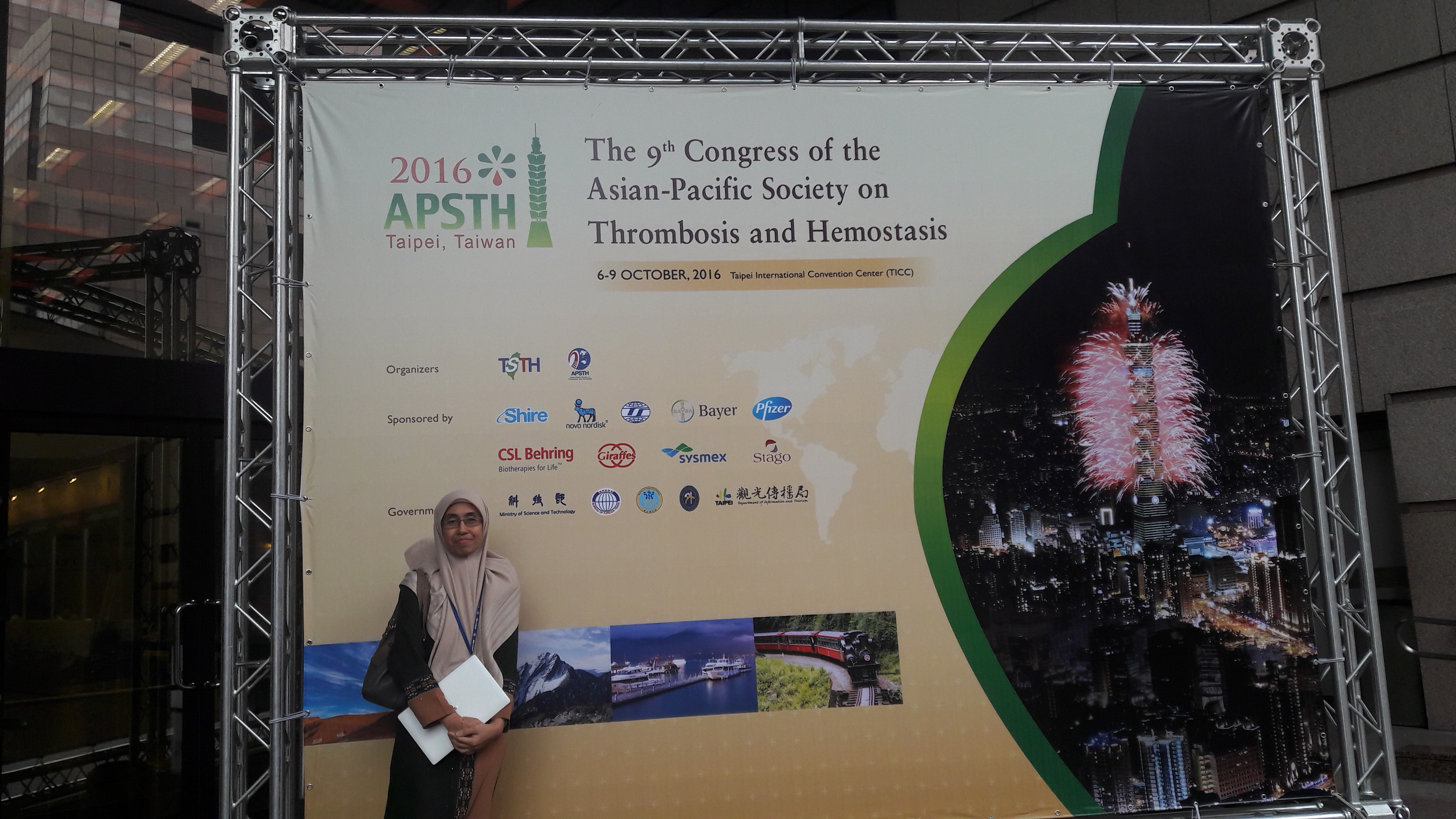 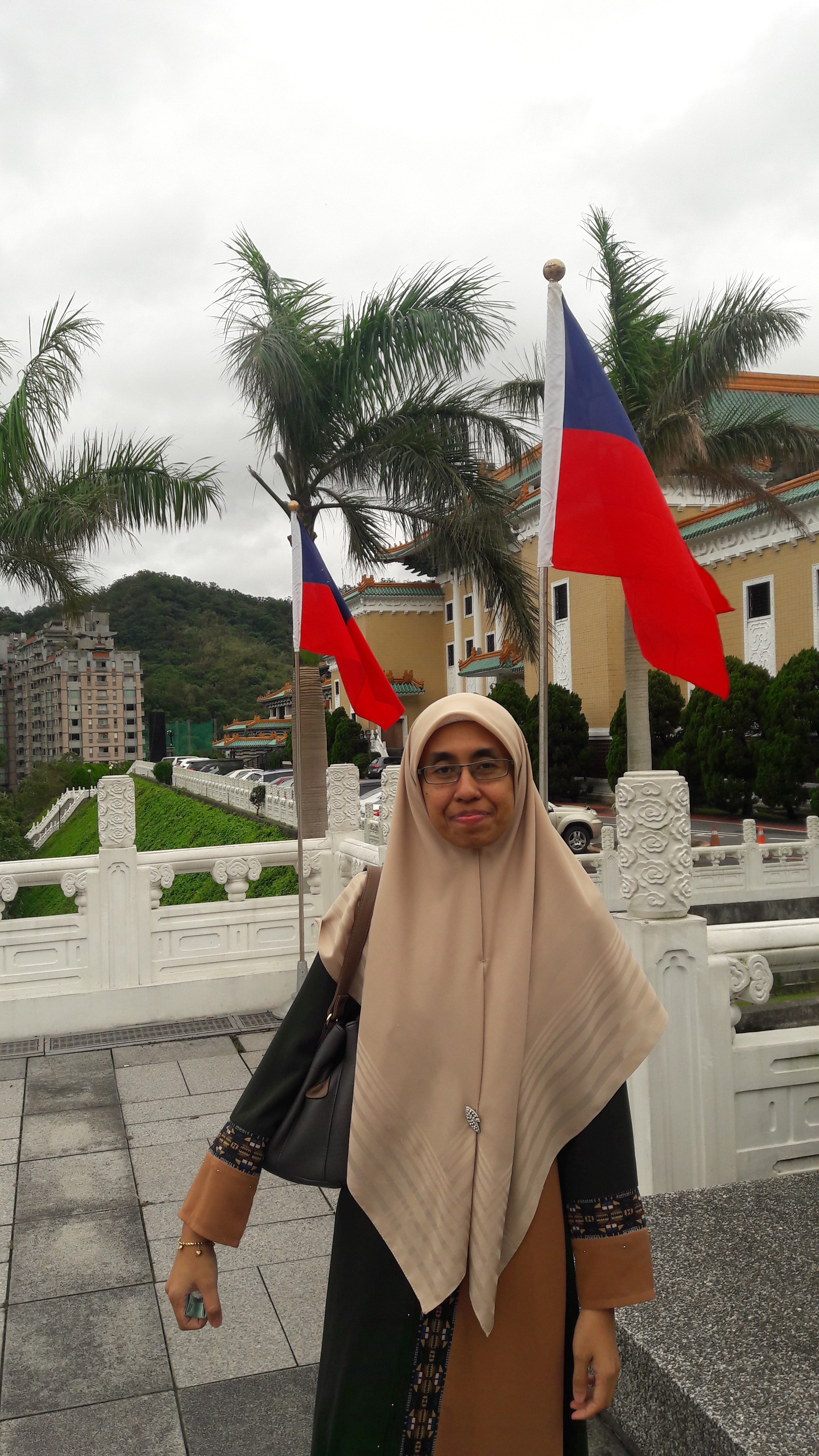 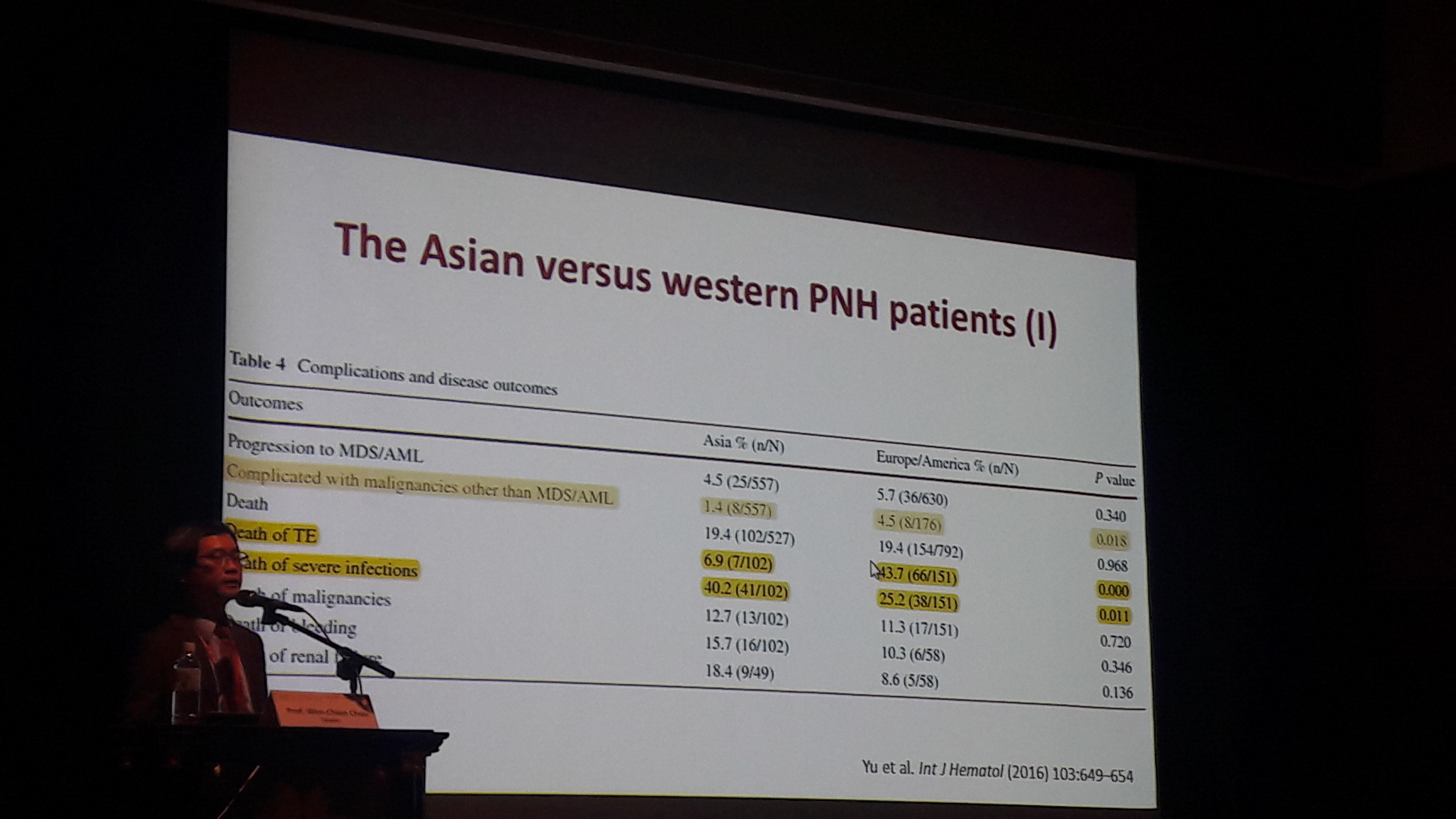 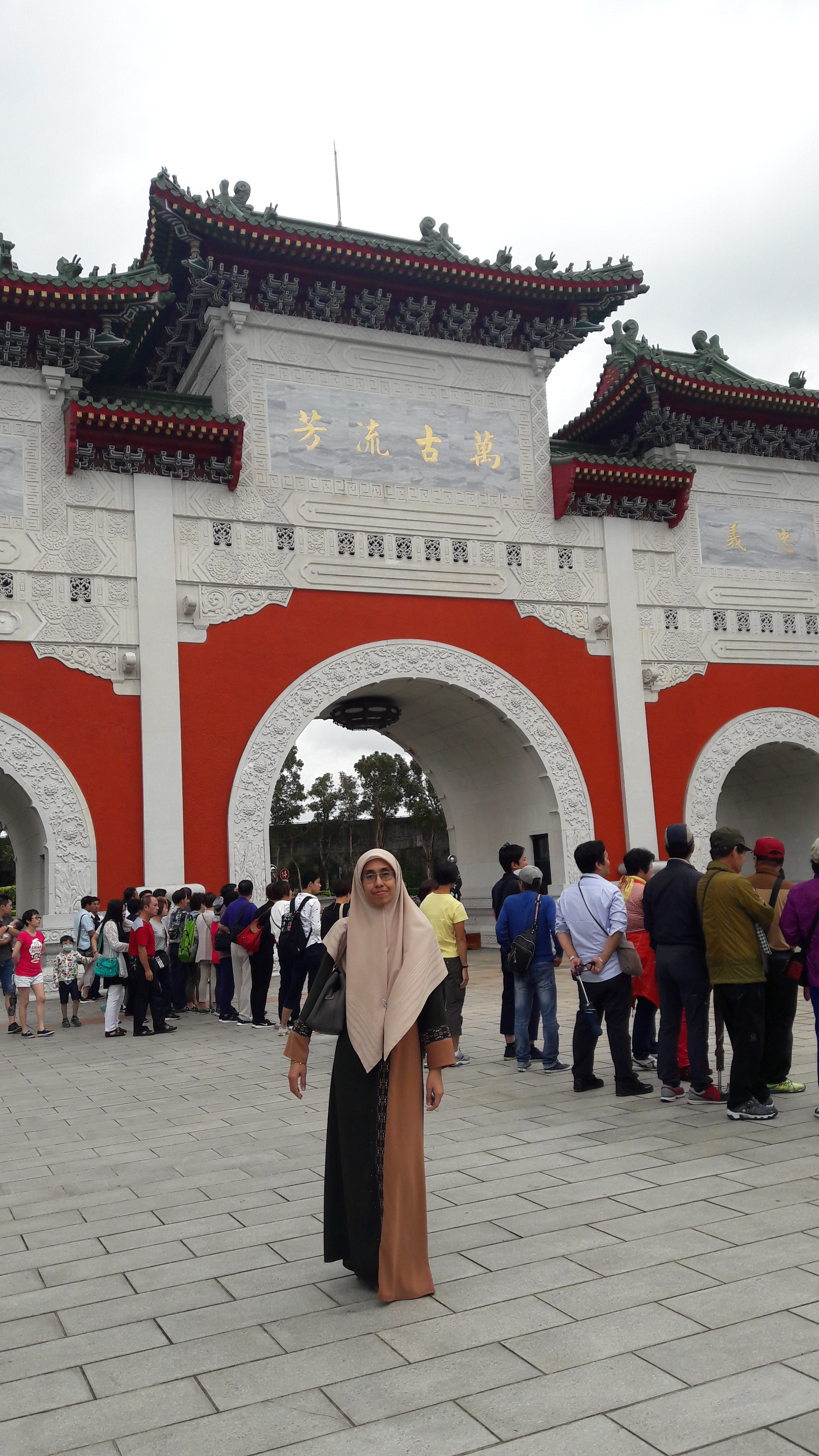 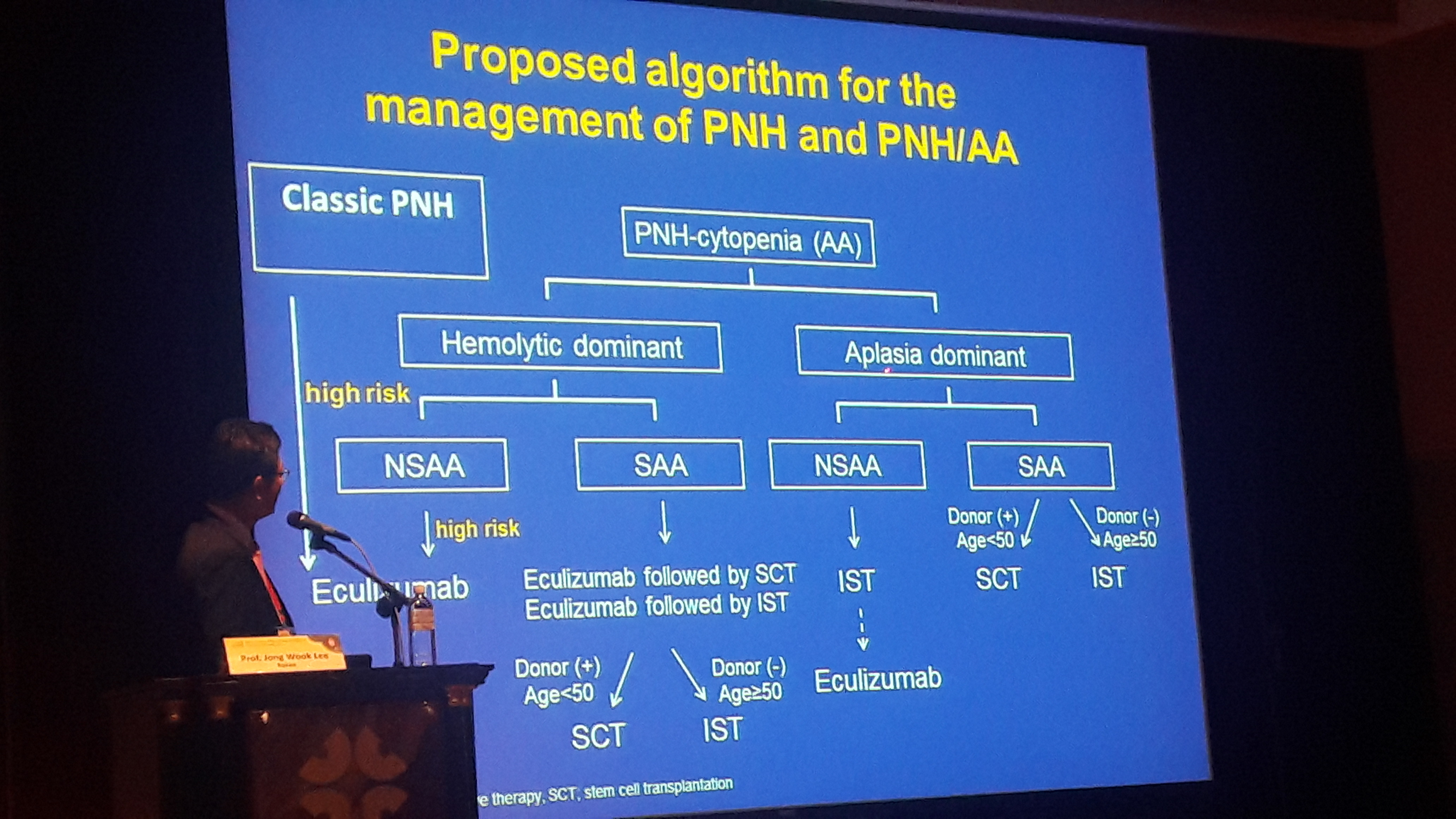 